長崎　修学旅行　事前学習ヒアリングシート学校名　　１．長崎の歴史についてどれくらい学習されましたか？２．SDGsについてどれくらい学習されましたか？３．事前学習をふまえて現地学習に期待することはありますか？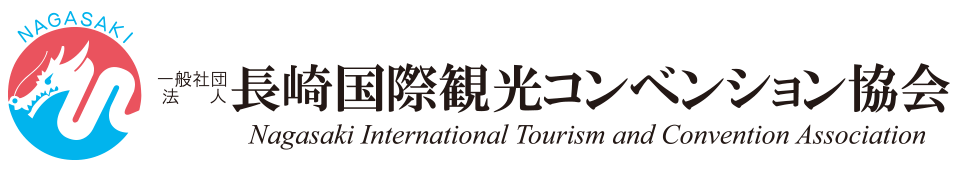 